 Worth Steel & Machinery, Inc.4001 West 123rd Street       Alsip, IL  60803(708)388-6300   Fax (708)388-6467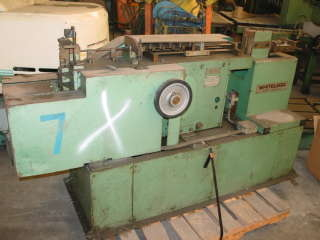 We are pleased to quote the following:One Used Whitelegg Wire Forming MachineModel					SCR 2Serial					248Capacity				.080 - .160H.P.					1.5Year					1977Dimensions:(machine)				24” wide x 84” long x 48” highTooling 				1 set includedApprox. Weight			1600 lbs.Condition				GoodStock Number			352F.O.B. our warehouse, Alsip, IL available with a 30 day return privilege			Price  $ 5,000.00 